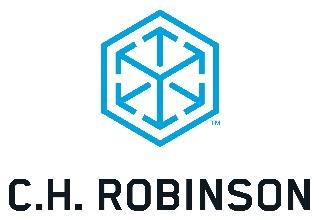 C.H. Robinson erweitert Technologiezentrum in Polen und verstärkt europäisches IT-TeamDas 3PL-Team in Warschau wird die Weiterentwicklung innovativer Technologien vorantreiben und marktübergreifende Technologieunterstützung anbietenKöln, xx. April 2019 — C.H. Robinson (NASDAQ: CHRW) kündigt seine Pläne an, bis Ende 2020 über hundert IT-Experten einzustellen, um seine branchenführende Technologie und globalen Lösungen noch weiter zu verbessern und Kunden und Carrier in ganz Europa und auch weltweit besser zu unterstützen. Das Team in Warschau wird mit neuen Talenten weiter ausgebaut.„Wir investieren in unsere Technologie und werden das Tempo für Innovationen und Technologieentwicklungen beschleunigen", sagt Jeroen Eijsink, President von C.H. Robinson Europe. „Wir haben ein breitgefächertes Kundenportfolio, und unsere Kundenstrategie ist es, sicherzustellen, dass unsere Technologielösungen einen wirklichen Mehrwert bringen und den Kundenbedürfnissen genau entsprechen.“Aufgrund der Erfahrung und Größe von C.H. Robinson verfügt das Unternehmen über die entsprechenden Daten, welche Kunden und Spediteuren einen entscheidenden Informationsvorteil bieten. Die IT-Experten von C.H. Robinson entwickeln ihre Technologielösungen kontinuierlich weiter, darunter Navisphere® - ein globales, multimodales Transportmanagementsystem (TMS) aus einer Hand.  Die proprietäre Plattform, zu der Produkte wie Navisphere® Vision, Navisphere® Carrier und Navisphere® Driver gehören, bietet in Echtzeit Einblicke und Transparenz und fördert so die Prozesseffizienz und -verbesserung. „Wir werden unsere IT- und Softwareentwicklungsabteilungen in Warschau, Polen, weiter ausbauen", sagte Mike Neill, Chief Technology Officer bei C.H. Robinson. „Das Wachstum unseres Technologie-Teams ist ein weiterer Beweis für unsere engagierten Investitionen in diesen äußerst wichtigen Teil unseres Geschäfts sowie unser Engagement für Innovationen, erstklassige Technologielösungen und Dienstleistungen."C.H. Robinson wurde kürzlich vom Top Employers Institute als Top-Arbeitgeber 2019 in Polen ausgezeichnet. Die neuen Mitarbeiter werden die bestehenden Technologieteams von C.H. Robinson in ganz Europa entscheidend verstärken. Zu den IT-Schlüsselpositionen, die Teil dieser Talentakquisitionskampagne sind, gehören unter anderem Softwareentwickler, IT-Business-Analytiker, Datenbankadministrator, Anwendungssystemingenieur, IT-Manager und Qualitätssicherungsanalytiker. ###Über C.H. Robinson Bei C.H. Robinson glauben wir daran, dass die Beschleunigung des globalen Handels die Weltwirtschaft voranbringt. Die Stärken unserer Mitarbeiter, Prozesse und Technologien setzen wir dafür ein, unseren Kunden zu helfen, intelligenter und nicht härter zu arbeiten. Als einer der weltweit größten externen Logistikanbieter (Third-Party Logistics Provider, 3PL) stellen wir über unser globales Netzwerk ein breites Portfolio von Logistik-Dienstleistungen, Sourcing von Frischwaren und Managed Services bereit. C.H. Robinson gehört in Europa zu den führenden Spediteuren und Unternehmen für Straßentransporte und verfügt über ein dynamisches Zweigstellennetz in der gesamten Region. Die Mitglieder unseres Teams in Europa beherrschen viele Sprachen, sind geschickt beim Aufbau von Beziehungen und darauf ausgerichtet, ihre Kunden optimal zu bedienen. Das Unternehmen, unsere Stiftung und unsere Mitarbeiter leisten jährlich Spenden an eine Vielzahl von Organisationen in aller Welt. C.H. Robinson hat seinen Hauptsitz in Eden Prairie, Minnesota, USA, und ist an der NASDAQ (CHRW) notiert. Weitere Informationen finden Sie unter http://www.chrobinson.de/de-de/, oder sehen Sie sich unser Unternehmensvideo an.KontaktHBI Helga Bailey GmbHCorinna Voss / Moritz FreibergerTel.: +49 (0)89 99 38 87-30 / -38chrobinson@hbi.de  www.hbi.de  